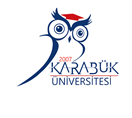 T.C.KARABÜK ÜNİVERSİTESİTIP FAKÜLTESİ2019-2020 ÖĞRETİM YILIDÖNEM I PROGRAMIIV. DERS KURULUKEMİK VE EKLEM(2 Mart 2020 – 10 Nisan 2020)(6 Hafta)Ders Kurulu Sınavları:Anatomi Pratik Sınavı: 6 Nisan 2020 Saat: 9.30İlkyardım Pratik Sınavı: 7 Nisan 2020 Saat: 09.30Histoloji-Embriyoloji Pratik Sınavı:  8 Nisan 2020 Saat: 10.00Teorik Sınav: 10 Nisan 2020 Saat: 09.30PDÖ Eğitimleri: 9 - 13 Mart 2020 Saat: 08.45 – 12.45T.C.KARABÜK ÜNİVERSİTESİTIP FAKÜLTESİ2019-2020 ÖĞRETİM YILI DÖNEM I PROGRAMIV. DERS KURULUKAS SİSTEMİ(13 Nisan 2020 – 22 Mayıs 2020)(6 Hafta)Ders Kurulu Sınavları:Anatomi Pratik Sınavı: 18 Mayıs 2020 Saat: 09.30Histoloji-Embriyoloji Pratik Sınavlar: 18 Mayıs 2020 Saat: 14.00Fizyoloji Pratik Sınavı: 20 Mayıs 2020 Saat: 09.30PDÖ Eğitimleri:  20-24 Nisan 2020 Saat 09.00-12.30Teorik Sınav: 22 Mayıs 2020 Saat: 09.30FİNALHistoloji-Embriyoloji Pratik Sınavı: 08 Haziran 2020 Saat: 09.30       Anatomi Pratik Sınavı: 9 Haziran 2020 Saat: 09.30Teorik Sınavı: 12 Haziran 2020 Saat: 09.30  BÜTÜNLEMEHistoloji-Embriyoloji Pratik Sınavı: 22 Haziran 2020 Saat: 09.30Anatomi Pratik Sınavı: 23 Haziran 2020 Saat: 09.30Teorik Sınav: 26 Haziran 2020 Saat: 09.30DekanProf. Dr. Mehmet KARAKOÇDekan YardımcılarıDr. Öğr. Üyesi M. Kamil TURANDr. Öğr. Üyesi Zülal ÖNERBaşkoordinatörProf. Dr. Tahir KAHRAMANDönem KoordinatörüDr. Öğr. Üyesi Feyza BAŞAKDers Kurulu BaşkanıDr. Öğr. Üyesi Ahmad YAHYAZADEHDİSİPLİN/BÖLÜMTeorikPratikTOPLAMAKTSAnatomi223254Tıbbi Biyokimya20-20Histoloji - Embriyoloji61622Ilkyardım448Adli Tıp10212Tıbbi Biyoloji ve Genetik10-10TOPLAM7252124DİSİPLİN/BÖLÜMÖĞRETİM ÜYELERİAnatomiProf. Dr. İbrahim KÜRTÜLDr. Öğr. Üyesi Zülal ÖNERTıbbi BiyokimyaProf. Dr. Tahir KAHRAMAN Doç. Dr. Eyüp ALTINÖZHistoloji - EmbriyolojiDr. Öğr. Üyesi Yusuf ERSANDr. Öğr. Üyesi Feyza BAŞAKDr. Öğr. Üyesi Ahmad YAHYAZADEH İlkyardımUzm. Dr. Mustafa KÖKSALAdli TıpDr. Öğr. Üyesi Zafer LİMANHafta 12 Mart 20203 Mart 20204 Mart 20205 Mart 20206 Mart 202008:4509:30AnatomiAnatomiye GirişDr. Öğr. Ü. Z. ÖnerTıbbi Biyoloji Popoulasyon GenetiğiDr. Öğr. Ü. M. K. TuranHistoloji - Embriyoloji Kıkırdak Doku Dr. Öğr. Ü. A. YahyazadehTürk Dili II (Uzaktan Eğitim)PRATİK Anatomi Grup 1, 2Üst Ekstremite Kemikleri /Prof. Dr. İ Kürtül/Dr. Ö. Ü Z Öner- Histoloji Grup 3, 4 Kıkırdak Doku, Dr. Öğr. Ü. Y Ersan, F Başak A Yahyazadeh09:4510:30AnatomiKemik Genel BilgilerDr. Öğr. Ü. Z. ÖnerTıbbi Biyoloji Populasyon GenetiğiDr. Öğr. Ü. M. K. TuranHistoloji - Embriyoloji Kıkırdak Doku Dr. Öğr. Ü. A. YahyazadehTürk Dili II (Uzaktan Eğitim)PRATİK Anatomi Grup 1, 2 Üst Ekstremite Kemikleri Prof. Dr. İ Kürtül/ Dr. Ö. Ü Z Öner -Histoloji Grup 3, 4, Kıkırdak Doku, Dr. Öğr. Ü. Y Ersan, F Başak A Yahyazadeh10:4511:30KURUL TANITIM DERSİAnatomi Üst Ekstremite Kemikleri Dr. Öğr. Ü. Z. ÖnerAdli Tıp Adli Bilimlere Giriş ve Bilirkişilik Kavramı Dr. Öğr. Ü. Z. LimanAİT II(Uzaktan Eğitim)PRATİK Anatomi Grup 3, 4 Üst Ekstremite Kemikleri Prof. Dr. İ Kürtül/ Dr. Ö. Ü Z Öner Histoloji Grup 1, 2 Kıkırdak Doku Dr. Öğr. Ü. Y Ersan, F Başak A Yahyazadeh11:4512:30Tıbbi Biyokimya Yağların Sindirimi ve MobilizasyonuProf. Dr. T. KahramanAnatomi Üst Ekstremite Kemikleri Dr. Öğr. Ü. Z. ÖnerAdli Tıp Türkiye'de Adli Tıp Yapılanması ve Uygulamaları Dr. Öğr. Ü. Z. LimanAİT II(Uzaktan Eğitim)PRATİK Anatomi Grup  3, 4 Üst Ekstremite Kemikleri Prof. Dr. İ Kürtül/ Dr. Ö. Ü Z Öner- Histoloji Grup 1,2 Kıkırdak Doku Dr. Öğr. Ü. Y Ersan, F Başak A YahyazadehÖğleÖğleÖğleÖğleÖğleÖğle13:4514:30Alan Dışı Seçmeli Dersİlkyardım Resüsitasyon Tarihçe ve İlkyardım Uzm. Dr. Mustafa KöksalKlinik Mesleki BeceriYabancı Dil II(Uzaktan Eğitim)Tıbbi Biyokimya Keton CisimleriProf. Dr. T. Kahraman14:451530:Alan Dışı Seçmeli DersAnatomi Pelvis İskeleti ve Alt Eks Kem Dr. Öğr. Ü. Z. ÖnerKlinik Mesleki BeceriYabancı Dil II(Uzaktan Eğitim)Bağımsız Öğrenme (Anatomi)15:4516:30Tıbbi Biyokimya Yağ Asitleri ve SenteziDoç. Dr. E. AltınözAnatomi Pelvis İskeleti ve Alt Eks Kem Dr. Öğr. Ü. Z. ÖnerKlinik Mesleki BeceriProbleme Dayalı Öğretim Bilgilendirme ToplantısıBağımsız Öğrenme (Histoloji)16:4517:30Tıbbi Biyokimya Yağ AsitlerininOksidasyonuDoç. Dr. E. AltınözBağımsız Öğrenme (Anatomi)Klinik Mesleki BeceriProbleme Dayalı Öğretim Bilgilendirme ToplantısıBağımsız Öğrenme (Histoloji)Hafta 29 Mart 202010 Mart 202011 Mart 202012  Mart 202013  Mart 202008:45-09:30PDÖOTURUM - IAnatomi NeurocraniumDr. Öğr. Ü. Z. ÖnerHistoloji - Embriyoloji Kemik Doku Dr. Öğr. Ü. A. YahyazadehTürk Dili II (Uzaktan Eğitim)PDÖOTURUM - II09:45-10:30PDÖOTURUM - IAnatomi NeurocraniumDr. Öğr. Ü. Z. ÖnerHistoloji - Embriyoloji Kemik Doku Dr. Öğr. Ü. A. YahyazadehTürk Dili II (Uzaktan Eğitim)PDÖOTURUM - II10:45-11:30PDÖOTURUM - IAnatomi NeurocraniumDr. Öğr. Ü. Z. ÖnerAdli Tıp Ölümün Tanımı, Patofizyolojisi ve Çeşitleri Dr. Öğr. Ü Z. LimanAİT II(Uzaktan Eğitim)PDÖOTURUM - II11:45-12:30PDÖOTURUM - Iİlkyardım Temel Yaşam DesteğiUzm. Dr. Mustafa KöksalAdli Tıp Ölümün Erken ve Geç Belirtileri Dr. Öğr. Ü. Z. LimanAİT II(Uzaktan Eğitim)PDÖOTURUM - IIÖğleÖğleÖğleÖğleÖğleÖğle13:45-14:30Alan Dışı Seçmeli DersPRATİK Anatomi Grup 1, 2Alt Ekstremite Kemikleri Prof. Dr. İ Kürtül/ Dr. Ö. Ü Z Öner - Histoloji Grup 3, 4 Kemik Doku, Dr. Öğr. Ü. Y Ersan, F Başak A YahyazadehKlinik Mesleki BeceriYabancı Dil II(Uzaktan Eğitim)Tıbbi Biyokimya Kolesterol Sentezi ve Kolesterolden Sentezlenen Diğer Bileşikler Prof. Dr. T. Kahraman 14:45-15:30Alan Dışı Seçmeli DersPRATİK Anatomi Grup 1, 2 Alt Ekstremite Kemikleri Prof. Dr. İ Kürtül/ Dr. Ö. Ü Z Öner Histoloji Grup 3, 4 Kemik Doku, Dr. Öğr. Ü. Y Ersan, F Başak A YahyazadehKlinik Mesleki BeceriYabancı Dil II(Uzaktan Eğitim)Tıbbi Biyokimya Triaçilgliserollerin Metabolizması ve EikozanoidlerDoç. Dr. E. Altınöz15:45-16:30Tıbbi Biyokimya Yağ Asitleri ve SenteziDoç. Dr. E. AltınözPRATİK Anatomi Grup 3, 4 Alt Ekstremite Kemikleri Prof. Dr. İ Kürtül/ Dr. Ö. Ü Z Öner Histoloji Grup 1, 2 Kemik Doku, Dr. Öğr. Ü. Y Ersan, F Başak A YahyazadehKlinik Mesleki BeceriBağımsız Öğrenme(Histoloji)Tıbbi Biyokimya Fosfolipidler ve GlikolipidlerDoç. Dr. E. Altınöz16:45-17:30Tıbbi Biyokimya Yağ AsitlerininOksidasyonuDoç. Dr. E. AltınözPRATİK Anatomi Grup 3, 4  Alt Ekstremite Kemikleri Prof. Dr. İ Kürtül/ Dr. Ö. Ü Z Öner Histoloji Grup 1, 2 Kemik Doku, Dr. Öğr. Ü. Y Ersan, F Başak A YahyazadehKlinik Mesleki BeceriBağımsız Öğrenme(Adli Tip)Bağımsız Öğrenme (Anatomi)Hafta 316 Mart 202017 Mart 202018 Mart 202019  Mart 202020  Mart 202008:4509:30Tıbbi Biyokimya Lipoproteinler Doç. Dr. Eyüp AltınözBağımsız Öğrenme(Histoloji)Adli Tıp Doğal (Patolojik) Ölümler Dr. Öğr. Ü. Z. LimanTürk Dili II (Uzaktan Eğitim)Anatomi Col. Vertebralis, Kostalar, SternumDr. Öğr. Ü Z. Öner09:4510:30Tıbbi Biyokimya Lipoproteinler Doç. Dr. Eyüp AltınözHistoloji - EmbriyolojiKan ve lenf dokusuDr. Öğr. Ü. Yusuf ErsanAdli Tıp Zorlamalı Ölümler Dr. Öğr. Ü. Zafer LimanTürk Dili II (Uzaktan Eğitim)Anatomi Col. Vertebralis, Kostalar, SternumDr. Öğr. Ü Z. Öner10:4511:30AnatomiKafa İskeletinin Bütünü Dr. Öğr. Ü. Z. ÖnerHistoloji - EmbriyolojiKan ve lenf dokusuDr. Öğr. Ü. Yusuf ErsanPRATİK Anatomi Grup 1, 2Kafa Kemikleri Prof. Dr. İ Kürtül/ Dr. Ö. Ü Z ÖnerAİT II(Uzaktan Eğitim)PRATİK Anatomi Grup 1, 2Kafa Kemikleri Prof. Dr. İ Kürtül/ Dr. Ö. Ü Z Öner11:4512:30Anatomi Kafaİskeletinin Bütünü Dr. Öğr. Ü. Z. ÖnerIlkyardım Bilinç Bozukluklarında, Kafa ve Vertebra Travmalarında İlk Yardım veTriyaj Uzm. Dr. Mustafa KöksalPRATİK Anatomi Grup 1, 2Kafa Kemikleri Prof. Dr. İ Kürtül/ Dr. Ö. Ü Z ÖnerAİT II(Uzaktan Eğitim)PRATİK Anatomi Grup 1, 2Kafa Kemikleri Prof. Dr. İ Kürtül/ Dr. Ö. Ü Z ÖnerÖğleÖğleÖğleÖğleÖğleÖğle13:4514:30Alan Dışı Seçmeli DersPRATİK Anatomi Grup 1, 2Kafa Kemikleri Prof. Dr. İ Kürtül/ Dr. Ö. Ü Z Öner Histoloji Grup 3, 4 Kan ve lenf Doku Dr. Öğr. Ü. Y Ersan, F Başak A YahyazadehKlinik Mesleki BeceriYabancı Dil II(Uzaktan Eğitim)Tıbbi Biyokimya Nükleik Asitler, Nükleotidlerin Yapısı ve Fonksiyonları Prof. Dr. T. Kahraman14:451530:Alan Dışı Seçmeli DersPRATİK Anatomi Grup 1, 2 Alt Kafa Kemikleri Prof. Dr. İ Kürtül/ Dr. Ö. Ü Z Öner Histoloji Grup 3, 4 Kan ve lenf Doku Dr. Öğr. Ü. Y Ersan, F Başak A YahyazadehKlinik Mesleki BeceriYabancı Dil II(Uzaktan Eğitim)Tıbbi Biyokimya Nükleik Asitlerin Sentezi, “De Novo” ve “Salvage” Ara Yolları ve Metabolizması Prof. Dr. T. Kahraman15:4516:30AnatomiViscerocraniumDr. Öğr. Ü. Z. ÖnerPRATİK Anatomi Grup 3, 4 Alt Kafa Kemikleri Prof. Dr. İ Kürtül/ Dr. Ö. Ü Z Öner Histoloji Grup 1, 2 Kan ve lenf Doku Dr. Öğr. Ü. Y Ersan, F Başak A YahyazadehKlinik Mesleki BeceriTıbbi Biyoloji Epigenetik Dr. Öğr. Ü. M. K. TuranBağımsız Öğrenme (Anatomi)16:4517:30AnatomiViscerocraniumDr. Öğr. Ü. Z. ÖnerPRATİK Anatomi Grup  3, 4 Alt Kafa Kemikleri Prof. Dr. İ Kürtül/ Dr. Ö. Ü Z Öner Histoloji Grup 1,2 Kan ve lenf Doku Dr. Öğr. Ü. Y Ersan, F Başak A YahyazadehKlinik Mesleki BeceriTıbbi Biyoloji Epigenetik Dr. Öğr. Ü. M. K. TuranBağımsız Öğrenme (Biyokimya)Hafta 423 Mart 202024  Mart 202025  Mart 202026  Mart 202027  Mart 202008:4509:30Tıbbi Biyoloji RNA’nın Yeni Ort Çıkan RolleriDr. Öğr. Ü. E. TaşkınTıbbi BiyokimyaOksidan/Antioksidan Sis. Prof. Dr. T. KahramanBağımsız Öğrenme (Tibbi Biyoloji)Türk Dili II (Uzaktan Eğitim)PRATİK- Anatomi Grup 3, 4 Col. Vertebralis ve toraks eklemler Prof. Dr. İ. Kürtül Dr. Öğr. Ü. Z. Öner Histoloji Grup 1,2 Kan ve lenf Doku Dr. Öğr. Ü. Y Ersan, F Başak A Yahyazadeh09:4510:30Tıbbi Biyoloji RNA’nın Yeni Ort Çıkan RolleriDr. Öğr. Ü. E. TaşkınAnatomi Eklemler Genel Bilgiler Dr. Öğr. Ü. Z. ÖnerBağımsız Öğrenme (Tibbi Biyoloji)Türk Dili II (Uzaktan Eğitim)PRATİK- Anatomi Grup 3, 4 Col. Vertebralis ve toraks eklemler Prof. Dr. İ. Kürtül Dr. Öğr. Ü. Z. Öner Histoloji Grup 1,2 Kan ve lenf Doku Dr. Öğr. Ü. Y Ersan, F Başak A Yahyazadeh10:4511:30Tıbbi Biyokimya Suda Çözünen VitaminlerProf. Dr. T. KahramanAnatomi Col. Vertebralis ve Toraks Eklemleri Dr. Öğr. Ü. Z. ÖnerAdli Tıp Beyin Ölümü ve Organ TransplantasyonuDr. Öğr. Ü. Z. LimanAİT II(Uzaktan Eğitim)PRATİK- Anatomi Grup 1, 2 Col. Vertebralis ve toraks eklemler Prof. Dr. İ. Kürtül Dr. Öğr. Ü. Z. Öner3, 4 Kan ve lenf Doku Dr. Öğr. Ü. Y Ersan, F Başak A Yahyazadeh11:4512:30Tıbbi Biyokimya Yağda Çözünen VitaminlerProf. Dr. T. KahramanAnatomiCol. Vertebralis ve Toraks Eklemleri Dr. Öğr. Ü. Z. ÖnerAdli Tıp Ölüm Olaylarında Hekimin Yetki ve Sorumlulukları Dr. Öğr. Ü. Z. LimanAİT II(Uzaktan Eğitim)PRATİK- Anatomi Grup 1, 2  Col. Vertebralis ve toraks eklemler Prof. Dr. İ. Kürtül Dr. Öğr. Ü. Z. Öner3, 4 Kan ve lenf Doku Dr. Öğr. Ü. Y Ersan, F Başak A YahyazadehÖğleÖğleÖğleÖğleÖğleÖğle13:4514:30Alan Dışı Seçmeli Dersİlkyardım Ekstremite Yaralanmalarında ilkyardım ve Kanamalarda İlkyardım Uzm. Dr. Mustafa KöksalKlinik Mesleki BeceriYabancı Dil II(Uzaktan Eğitim)İlkyardım PRATIK Acil Servisi TanımaUzm. Dr. Mustafa Köksal14:451530:Alan Dışı Seçmeli Dersİlkyardım PRATIK Temel Yaşam Desteği Uzm. Dr. Mustafa KöksalKlinik Mesleki BeceriYabancı Dil II(Uzaktan Eğitim)Bağımsız Öğrenme (İlk Ve Acil Yardim)15:4516:30Tıbbi Biyoloji Gen TedavisiDr. Öğr. Ü. M. K. TuranAnatomi Üst Ekstremite EklemleriDr. Öğr. Ü. Z. ÖnerKlinik Mesleki BeceriTıbbi Biyoloji Genetiği Değ. GıdalarDr. Öğr. Ü. Ö. C. GünayBağımsız Öğrenme (İlk Ve Acil Yardim)16:4517:30Tıbbi Biyoloji Gen TedavisiDr. Öğr. Ü. M. K. TuranAnatomi Üst Ekstremite EklemleriDr. Öğr. Ü. Z. ÖnerKlinik Mesleki BeceriTıbbi Biyoloji Genetiği Değ. GıdalarDr. Öğr. Ü. Ö. C. GünayBağımsız Öğrenme (İlk Ve Acil Yardim)Hafta 530 Mart 202031 Mart 20201 Nisan 20202 Nisan 20203 Nisan 202008:4509:30PRATİK-Grup 1, 2  Anatomi Üst Ekstremite Eklemleri Prof. Dr. İ. Kürtül Dr. Öğr. Ü. Z. ÖnerTıbbi Biyokimya Hem Sentezi ve Bilirubin MetabolizmasıDoç. Dr. E. AltınözTıbbi BiyokimyaMetabolik İntegrasyon Doç. Dr. E. AltınözTürk Dili II (Uzaktan Eğitim)PRATİK- Anatomi-Telafi Grup 1, 2  Prof. Dr. İ. Kürtül Dr. Öğr. Ü. Z. Öner09:4510:30PRATİK-Grup 1, 2  Anatomi Üst Ekstremite Eklemleri Prof. Dr. İ. Kürtül Dr. Öğr. Ü. Z. ÖnerTıbbi Biyokimya Beslenme Biyokimyası Prof. Dr. T. KahramanTıbbi Biyokimya Metabolik İntegrasyon Doç. Dr. E. AltınözTürk Dili II (Uzaktan Eğitim)PRATİK-Grup 1, 2 Anatomi-Telafi Prof. Dr. İ. Kürtül Dr. Öğr. Ü. Z. Öner10:4511:30PRATİK-Grup 3, 4 Anatomi Üst Ekstremite Eklemleri Prof. Dr. İ. Kürtül Dr. Öğr. Ü. Z. Önerİlkyardım PRATIK Ekstremite Yaralanmalarında İlkyardım Uygulamaları Uzm. Dr. Mustafa KöksalAdli Tıp Yara Patofizyolojisi Dr. Öğr. Ü. Z. LimanAİT II(Uzaktan Eğitim)PRATİK-Grup 3, 4  Anatomi-Telafi Prof. Dr. İ. Kürtül Dr. Öğr. Ü. Z. Öner11:4512:30PRATİK-Grup 3, 4  Anatomi Üst Ekstremite Eklemleri Prof. Dr. İ. Kürtül Dr. Öğr. Ü. Z. Önerİlkyardım PRATIK Kanamalarda İlkyardım UygulamalarıUzm. Dr. Mustafa KöksalAdli Tıp Yara Çeşitleri Dr. Öğr. Ü. Z. LimanAİT II(Uzaktan Eğitim)PRATİK-Grup 3, 4  Anatomi-Telafi Prof. Dr. İ. Kürtül Dr. Öğr. Ü. Z. ÖnerÖğleÖğleÖğleÖğleÖğleÖğle13:4514:30Alan Dışı Seçmeli DersPRATİK-Grup 3, 4  Anatomi Alt Ekstremite Eklemleri Prof. Dr. İ. Kürtül Dr. Öğr. Ü. Z. ÖnerKlinik Mesleki BeceriYabancı Dil II(Uzaktan Eğitim)Adli Tıp PratikDr. Öğr. Ü. Z. Liman14:451530:Alan Dışı Seçmeli DersPRATİK-Grup 3, 4 Anatomi Alt Ekstremite Eklemleri Prof. Dr. İ. Kürtül Dr. Öğr. Ü. Z. ÖnerKlinik Mesleki BeceriYabancı Dil II(Uzaktan Eğitim)Adli Tıp PratikDr. Öğr. Ü. Z. Liman15:4516:30Anatomi Alt Ekstremite Eklemleri Dr. Öğr. Ü. Z. ÖnerPRATİK-Grup 1, 2 Anatomi Alt Ekstremite Eklemleri Prof. Dr. İ. Kürtül Dr. Öğr. Ü. Z. ÖnerKlinik Mesleki BeceriBağımsız Öğrenme (Tibbi Biyokimya)Bağımsız Öğrenme (ADLİ TIP)16:4517:30Anatomi Alt Ekstremite Eklemleri Dr. Öğr. Ü. Z. ÖnerPRATİK-Grup 1, 2 Anatomi Alt Ekstremite Eklemleri Prof. Dr. İ. Kürtül Dr. Öğr. Ü. Z. ÖnerKlinik Mesleki BeceriBağımsız Öğrenme (Tibbi Biyokimya)Bağımsız Öğrenme (ADLİ TIP)Hafta 66 Nisan 20207 Nisan 20208 Nisan 20209 Nisan 202010 Nisan 202008:4509:30ANATOMİ PRATİK SINAVI(09:30)İLKYARDIM PRATİK SINAVI(09:30)HİSTOLOJİ VE EMBRİYOLOJİ(09:30)Türk Dili II (Uzaktan Eğitim)TEORİK SINAV(09:30)09:4510:30ANATOMİ PRATİK SINAVI(09:30)İLKYARDIM PRATİK SINAVI(09:30)HİSTOLOJİ VE EMBRİYOLOJİ(09:30)Türk Dili II (Uzaktan Eğitim)TEORİK SINAV(09:30)10:4511:30ANATOMİ PRATİK SINAVI(09:30)İLKYARDIM PRATİK SINAVI(09:30)HİSTOLOJİ VE EMBRİYOLOJİ(09:30)AİT II(Uzaktan Eğitim)TEORİK SINAV(09:30)11:4512:30ANATOMİ PRATİK SINAVI(09:30)İLKYARDIM PRATİK SINAVI(09:30)HİSTOLOJİ VE EMBRİYOLOJİ(09:30)AİT II(Uzaktan Eğitim)TEORİK SINAV(09:30)ÖğleÖğleÖğleÖğleÖğleÖğle13:4514:30Alan Dışı Seçmeli DersBağımsız Öğrenme (Histoloji ve Embriyoloji)Klinik Mesleki BeceriYabancı Dil II(Uzaktan Eğitim)Bağımsız Öğrenme (Klinik ve Mesleki Beceri)14:451530:Alan Dışı Seçmeli DersBağımsız Öğrenme (Histoloji ve Embriyoloji)Klinik Mesleki BeceriYabancı Dil II(Uzaktan Eğitim)Bağımsız Öğrenme(Klinik ve Mesleki Beceri)15:4516:30Bağımsız Öğrenme (Anatomi)Bağımsız Öğrenme (Histoloji ve Embriyoloji)Klinik Mesleki BeceriBağımsız Öğrenme (Tıbbi Biyokimya)Bağımsız Öğrenme (Klinik ve Mesleki Beceri)16:4517:30Bağımsız Öğrenme (Anatomi)Bağımsız Öğrenme (Histoloji ve Embriyoloji)Klinik Mesleki BeceriBağımsız Öğrenme (Tıbbi Biyokimya)Bağımsız Öğrenme (Klinik ve Mesleki Beceri)DekanProf. Dr. Mehmet KARAKOÇDekan YardımcılarıDr. Öğr. Üyesi M. Kamil TURANDr. Öğr. Üyesi Zülal ÖNERBaşkoordinatörProf. Dr. Tahir KAHRAMANDönem KoordinatörüDr. Öğr. Üyesi Feyza BAŞAKDers Kurulu BaşkanıDoç. Dr. Eyüp ALTINÖZDİSİPLİN/BÖLÜMTeorikPratikTOPLAMAKTSAnatomi204060Histoloji-Embriyoloji6410Tıbbi Biyokimya4-4Fizyoloji161632TOPLAM4660106DİSİPLİN/BÖLÜMÖĞRETİM ÜYELERİAnatomiProf. Dr. İbrahim KÜRTÜLDr. Öğr. Üyesi Zülal ÖNERHistoloji - Embriyoloji Dr. Öğr. Üyesi Feyza BAŞAKDr. Öğr. Üyesi Yusuf ERSAN Dr. Öğr. Üyesi Ahmad YAHYAZADEHTıbbi BiyokimyaProf. Dr. Tahir KAHRAMAN Doç. Dr. Eyüp ALTINÖZ FizyolojiDr. Öğr. Üyesi Mehmet DEMİRHafta 113 Nisan 202014 Nisan  202015 Nisan 202016 Nisan 202017 Nisan 202008:4509:30KURUL TANITIM DERSİPRATİK-Grup I Anatomi Yüz Anatomisi ve Kafa Derisi Prof. Dr. İ. Kürtül Dr. Öğr. Ü. Z. ÖnerAnatomi Çiğneme Kasları, Art. Temporamandibularis ve Fossalar, Boyun Anatomisi Dr. Öğr. Ü. Z. ÖnerTürk Dili II (Uzaktan Eğitim)PRATİK -Grup 1, 2 Anatomi Çiğneme Kasları, Art. Temporamandibularis ve Fossalar, Boyun Anatomisi Prof. Dr. İ. Kürtül/ Dr. Öğr. Ü Z Öner 09:4510:30AnatomiKaslar Genel BilgiDr. Öğr. Ü. Z. ÖnerPRATİK-Grup I Anatomi Yüz Anatomisi ve Kafa Derisi Prof. Dr. İ. Kürtül Dr. Öğr. Ü. Z. ÖnerAnatomi Çiğneme Kasları, Art. Temporamandibularis ve Fossalar, Boyun Anatomisi Dr. Öğr. Ü. Z. ÖnerTürk Dili II (Uzaktan Eğitim)PRATİK -Grup 1, 2 Anatomi Çiğneme Kasları, Art. Temporamandibularis ve Fossalar, Boyun Anatomisi Prof. Dr. İ. Kürtül/ Dr. Öğr. Ü Z Öner 10:4511:30Fizyoloji Nörofizyoloji ve Periferik Sinir Sistemine Genel Bakış Dr. Öğr. Ü. M. DemirPRATİK-Grup I Anatomi Yüz Anatomisi ve Kafa Derisi Prof. Dr. İ. Kürtül Dr. Öğr. Ü. Z. ÖnerFizyoloji Sinaps ve Sinaptik İleti İletimi Dr. Öğr. Ü. Mehmet DemirAİT II(Uzaktan Eğitim)PRATİK -Grup 1, 2 Anatomi Çiğneme Kasları, Art. Temporamandibularis ve Fossalar, Boyun Anatomisi Prof. Dr. İ. Kürtül/ Dr. Öğr. Ü Z Öner 11:4512:30Fizyoloji Nörofizyoloji ve Periferik Sinir Sistemine Genel Bakış Dr. Öğr. Ü. M. DemirPRATİK-Grup I Anatomi Yüz Anatomisi ve Kafa Derisi Prof. Dr. İ. Kürtül Dr. Öğr. Ü. Z. ÖnerFizyoloji Sinaps ve Sinaptik İleti İletimi Dr. Öğr. Ü. Mehmet DemirAİT II(Uzaktan Eğitim)PRATİK -Grup 1, 2 Anatomi Çiğneme Kasları, Art. Temporamandibularis ve Fossalar, Boyun Anatomisi Prof. Dr. İ. Kürtül/ Dr. Öğr. Ü Z Öner ÖğleÖğleÖğleÖğleÖğleÖğle13:4514:30Alan Dışı Seçmeli DersFizyoloji Nöronlarda Aksiyon Potansiyeli Oluşumu ve İletimi Dr. Öğr. Ü. M. DemirKlinik Mesleki BeceriYabancı Dil II(Uzaktan Eğitim)Bağımsız Öğrenme (Anatomi)14:451530:Alan Dışı Seçmeli DersAnatomi MS, Spinal Sinirler ve Pleksus Cervicalis Dr. Öğr. Ü. Zülal ÖnerKlinik Mesleki BeceriYabancı Dil II(Uzaktan Eğitim)Bağımsız Öğrenme (Anatomi)15:4516:30Anatomi Yüz Anatomisi ve Kafa Derisi Dr. Öğr. Ü. Z. ÖnerAnatomi MS, Spinal Sinirler ve Pleksus Cervicalis Dr. Öğr. Ü. Zülal ÖnerKlinik Mesleki BeceriFizyolojiNörotransmitterler Dr. Öğr. Ü. M. DemirBağımsız Öğrenme (Anatomi)16:4517:30AnatomiYüz Anatomisi ve Kafa Derisi Dr. Öğr. Ü. Z. ÖnerBağımsız Öğrenme (Fizyoloji)Klinik Mesleki BeceriBağımsız Öğrenme (Fizyoloji)Bağımsız Öğrenme (Anatomi)Hafta 220 Nisan 202021 Nisan  202022 Nisan 202023 Nisan 202024 Nisan 202008:4509:30PDÖ I. OTURUMBağımsız Öğrenme (Anatomi)Tıbbi Biyokimya Epitel ve Bağ Dokusu Biy. Doç. Dr. E. AltınözRESMİ TATİLPDÖ II. OTURUM09:4510:30PDÖ I. OTURUMAnatomi Yüzeyel Sırt Kasları, Suboccipital Bölge ve Derin Sırt Kasları Dr. Öğr. Ü. Zülal ÖnerTıbbi Biyokimya Kan Dokusu Biyokimyası Prof. Dr. T. KahramanRESMİ TATİLPDÖ II. OTURUM10:4511:30PDÖ I. OTURUMPRATİK-Grup I Anatomi Yüzeyel Sırt Kasları, Suboccip. Bölge, Derin Sırt Kasları Prof. Dr. İ. Kürtül Dr. Öğr. Ü. Z. ÖnerFizyoloji Refleksler - Duysal Reseptörler Dr. Öğr. Ü. M. DemirRESMİ TATİLPDÖ II. OTURUM11:4512:30PDÖ I. OTURUMPRATİK-Grup I Anatomi Yüzeyel Sırt Kasları, Suboccip. Bölge, Derin Sırt Kasları Prof. Dr. İ. Kürtül Dr. Öğr. Ü. Z. ÖnerFizyoloji Refleksler - Duysal Reseptörler Dr. Öğr. Ü. M. DemirRESMİ TATİLPDÖ II. OTURUMÖğleÖğleÖğleÖğleÖğleÖğle13:4514:30Alan Dışı Seçmeli DersPRATİK-Grup I Anatomi Yüzeyel Sırt Kasları, Suboccip. Bölge, Derin Sırt Kasları Prof. Dr. İ. Kürtül Dr. Öğr. Ü. Z. ÖnerKlinik Mesleki BeceriRESMİ TATİLHistoloji -Embriyoloji Kas Dokusu Kalp Kası Dr. Öğr. Ü. A. Yahyazadeh14:451530:Alan Dışı Seçmeli DersPRATİK-Grup I Anatomi Yüzeyel Sırt Kasları, Suboccip. Bölge, Derin Sırt Kasları Prof. Dr. İ. Kürtül Dr. Öğr. Ü. Z. ÖnerKlinik Mesleki BeceriRESMİ TATİLHistoloji -Embriyoloji Kas Dokusu Kalp Kası Dr. Öğr. Ü. A. Yahyazadeh15:4516:30Histoloji-Embriyoloji Kas Dokusu İskelet Kası Dr. Öğr. Ü. A. YahyazadehAnatomi Pektoral Kaslar, İnterkostal Kaslar, Axilla ve Pleksus Brachialis Dr. Öğr. Ü. Z. ÖnerKlinik Mesleki BeceriRESMİ TATİLBağımsız Öğrenme (Histoloji Ve Embriyoloji)16:4517:30Histoloji-Embriyoloji Kas Dokusu İskelet Kası Dr. Öğr. Ü. A. YahyazadehAnatomi Pektoral Kaslar, İnterkostal Kaslar, Axilla ve Pleksus Brachialis Dr. Öğr. Ü. Z. ÖnerKlinik Mesleki BeceriRESMİ TATİLBağımsız Öğrenme (Histoloji Ve Embriyoloji)Hafta 327 Nisan 202028 Nisan  202029 Nisan 202030 Nisan 202001 Mayıs 202008:4509:30Anatomi Omuz ve Kol Kasları Dr. Öğr. Ü. Z. ÖnerAnatomi Ön Kol Anatomisi ve Fossa cubitalis Dr. Öğr. Ü. Z. ÖnerPRATİK-GRUP 1, 2 Anatomi Önkol ve El Anatomisi Dr. Öğr. Ü. Zülal Öner Fizyoloji PRATİK GRUP  5 Refleksler ve Patella Refleksi Dr. Öğr. Ü. M. DEMİRTürk Dili II (Uzaktan Eğitim)RESMİ TATİL09:4510:30Anatomi Karın Ön ve Arka Duvarı Kasları Dr. Öğr. Ü. Z. ÖnerAnatomi El Anatomisi Dr. Öğr. Ü. Z. ÖnerPRATİK-GRUP 1, 2 Anatomi Önkol ve El Anatomisi Prof. Dr. İbrahim Kürtül Dr. Öğr. Ü. Zülal Öner Fizyoloji PRATİK GRUP 6 Refleksler ve Patella Refleksi Dr. Öğr. Ü. M. DEMİRTürk Dili II (Uzaktan Eğitim)RESMİ TATİL10:4511:30Fizyoloji Otonom Sinir Sistemi Dr. Öğr. Ü. M. DemirPRATİK-GRUP 3, 4 Anatomi Omuz, Kol, Pektoral Bölge Kasları ve Pleksus brachialis Prof. Dr. İbrahim Kürtül Dr. Öğr. Ü. Zülal Öner- Fizyoloji PRATİK GRUP 1 Refleksler ve Patella Refleksi Dr. Öğr. Ü. M. DEMİRPRATİK-GRUP 3, 4 Anatomi Önkol ve El Anatomisi Prof. Dr. İbrahim Kürtül Dr. Öğr. Ü. Zülal Öner- Fizyoloji PRATİK GRUP 7 Refleksler ve Patella Refleksi Dr. Öğr. Ü. M. DEMİRAİT II(Uzaktan Eğitim)RESMİ TATİL11:4512:30Fizyoloji Otonom Sinir Sistemi Dr. Öğr. Ü. M. DemirPRATİK-GRUP 3, 4 Anatomi Omuz, Kol, Pektoral Bölge Kasları ve Pleksus brachialis Prof. Dr. İbrahim Kürtül Dr. Öğr. Ü. Zülal Öner- Fizyoloji PRATİK GRUP  2 Refleksler ve Patella Refleksi Dr. Öğr. Ü. M. DEMİRPRATİK-GRUP 3, 4  Anatomi Önkol ve El Anatomisi Prof. Dr. İbrahim Kürtül Dr. Öğr. Ü. Zülal Öner- Fizyoloji PRATİK GRUP 8 Refleksler ve Patella Refleksi Dr. Öğr. Ü. M. DEMİRAİT II(Uzaktan Eğitim)RESMİ TATİLÖğleÖğleÖğleÖğleÖğleÖğle13:4514:30Alan Dışı Seçmeli DersPRATİK-GRUP 1, 2 Anatomi Omuz, Kol, Pektoral Bölge Kasları ve Pleksus brachialis Prof. Dr. İbrahim Kürtül Dr. Öğr. Ü. Zülal Öner- Fizyoloji PRATİK GRUP  3 Refleksler ve Patella Refleksi Dr. Öğr. Ü. M. DEMİRKlinik Mesleki BeceriYabancı Dil II(Uzaktan Eğitim)RESMİ TATİL14:451530:Alan Dışı Seçmeli DersPRATİK-GRUP 1, 2 Anatomi Omuz, Kol, Pektoral Bölge Kasları ve Pleksus brachialis Prof. Dr. İbrahim Kürtül Dr. Öğr. Ü. Zülal Öner- Fizyoloji PRATİK GRUP 4 Refleksler ve Patella Refleksi Dr. Öğr. Ü. M. DEMİRKlinik Mesleki BeceriYabancı Dil II(Uzaktan Eğitim)RESMİ TATİL15:4516:30Histoloji -Embriyoloji Kas Dokusu Düz Kas Dr. Öğr. Ü. A. YahyazadehBağımsız Öğrenme (Anatomi)Klinik Mesleki BeceriTıbbi Biyokimya Kas Dokusu Biyokimyası Doç. Dr. Eyüp AltınözRESMİ TATİL16:4517:30Histoloji -Embriyoloji Kas Dokusu Düz KasDr. Öğr. Ü. A. YahyazadehBağımsız Öğrenme (Anatomi)Klinik Mesleki BeceriBağımsız Öğrenme (Tıbbi Biyokimya)RESMİ TATİLHafta 404 Mayıs 202005 Mayıs 202006 Mayıs 202007 Mayıs 202008 Mayıs 202008:4509:30Fizyolojiİskelet Kasının Uyarılması Dr. Öğr. Ü. M. DemirBağımsız Öğrenme(Tıbbi Biyokimya)PRATİK-Grup 1, 2 Anatomi Karın Ön ve Arka Duvarı Kasları Prof. Dr. İbrahim Kürtül Dr. Öğr. Ü. Zülal Öner Fizyoloji PRATİK GRUP 3, 4 Elektromiyografi Dr. Öğr. Ü. M. DemirTürk Dili II (Uzaktan Eğitim)PRATİK-Grup 3, 4 Anatomi Gluteal Bölge, Plex. Lumbosacralis, Uyluk Arkası, Fossa Poplitea Prof. Dr. İ. Kürtül/Dr. Öğr. Ü. Z.Öner- Fizyoloji PRATİK GRUP 1, 2 Elektromiyografi Dr. Öğr. Ü. M. Demir09:4510:30Fizyoloji İskelet Kasının Organizasyonu Dr. Öğr. Ü. M. DemirTıbbi Biyokimya Kemik Met.ve Biy. Belirteçleri Prof. Dr. Tahir KahramanPRATİK-Grup 1, 2 Anatomi Karın Ön ve Arka Duvarı Kasları Prof. Dr. İbrahim Kürtül Dr. Öğr. Ü. Zülal Öner Fizyoloji PRATİK GRUP 3, 4 Elektromiyografi Dr. Öğr. Ü. M. DemirTürk Dili II (Uzaktan Eğitim)PRATİK-Grup 3, 4 Anatomi Gluteal Bölge, Plex. Lumbosacralis, Uyluk Arkası, Fossa Poplitea Prof. Dr. İ. Kürtül/Dr. Öğr. Ü. Z.Öner- Fizyoloji PRATİK GRUP 1, 2 Elektromiyografi Dr. Öğr. Ü. M. Demir-10:4511:30Anatomi Kalça Kasları Dr. Öğr. Ü. Zülal ÖnerFizyoloji İskelet Kasında Kasılmanın Moleküler Temeli Dr. Öğr. Ü. M. DemirPRATİK-Grup 3, 4 Anatomi Karın Ön ve Arka Duvarı Kasları Prof. Dr. İbrahim Kürtül Dr. Öğr. Ü. Zülal Öner Fizyoloji PRATİK GRUP 1, 2 Elektromiyografi Dr. Öğr. Ü. M. DemirAİT II(Uzaktan Eğitim)PRATİK-Grup 1, 2 Anatomi Gluteal Bölge, Plex. Lumbosacralis, Uyluk Arkası, Fossa Poplitea Prof. Dr. İ. Kürtül/Dr. Öğr. Ü. Z.Öner- Fizyoloji PRATİK GRUP 3, 4 Elektromiyografi Dr. Öğr. Ü. M. Demir11:4512:30Anatomi Pleksus Lumbalis Pleksus Sacralis Pleksus Pudendalis Dr. Öğr. Ü. Zülal ÖnerFizyoloji İskelet Kasının Enerjetiği ve Mekanik Özellikleri Dr. Öğr. Ü. M. DemirPRATİK-Grup 3, 4 Anatomi Karın Ön ve Arka Duvarı Kasları Prof. Dr. İbrahim Kürtül Dr. Öğr. Ü. Zülal Öner Fizyoloji PRATİK GRUP 1, 2 Elektromiyografi Dr. Öğr. Ü. M. DemirAİT II(Uzaktan Eğitim)PRATİK-Grup 3, 4 Anatomi Gluteal Bölge, Plex. Lumbosacralis, Uyluk Arkası, Fossa Poplitea Prof. Dr. İ. Kürtül/Dr. Öğr. Ü. Z.Öner- Fizyoloji PRATİK GRUP 3, 4 Elektromiyografi Dr. Öğr. Ü. M. DemirÖğleÖğleÖğleÖğleÖğleÖğle13:4514:30Alan Dışı Seçmeli DersAnatomi Uyluğun Ön Arka ve Medial Bölgeleri Dr. Öğr. Ü. Zülal ÖnerKlinik Mesleki BeceriYabancı Dil II(Uzaktan Eğitim)Bağımsız Öğrenme (Anatomi)14:451530:Alan Dışı Seçmeli DersAnatomi Fossa Poplitea, Bacak ve Ayak Anatomisi Dr. Öğr. Ü. Zülal ÖnerKlinik Mesleki BeceriYabancı Dil II(Uzaktan Eğitim)Bağımsız Öğrenme (Anatomi)15:4516:30Bağımsız Öğrenme (Anatomi)Bağımsız Öğrenme (Fizyoloji)Klinik Mesleki BeceriFizyoloji Düz Kasın KasılmasıDr. Öğr. Ü. M. DemirBağımsız Öğrenme (Anatomi)16:4517:30Bağımsız Öğrenme (Fizyoloji)Bağımsız Öğrenme (Fizyoloji)Klinik Mesleki BeceriFizyoloji Düz Kasın KasılmasıDr. Öğr. Ü. M. DemirBağımsız Öğrenme (Anatomi)Hafta 511 Mayıs 202012 Mayıs 202013 Mayıs 202014 Mayıs 202015 Mayıs 202008:4509:30PRATİK-Grup 1, 2 Anatomi Uyluğun Ön ve Medial Bölgeleri Prof. Dr. İ. Kürtül/Dr. Öğr. Ü. Z.Öner Grup 3,4 Histoloji Kas Doku Dr. Öğr. Ü. Y Ersan, F Başak A YahyazadehPRATİK-Grup 3, 4  Anatomi Bacak ve Ayak Anatomisi Prof. Dr. İ. Kürtül Dr. Öğr. Ü. Z. ÖnerBağımsız Öğrenme (Histoloji ve Embriyoloji)Türk Dili II (Uzaktan Eğitim)PRATİK-Grup 1, 2 Anatomi-Telafi Prof. Dr. İ. Kürtül Dr. Öğr. Ü. Z. Öner09:4510:30PRATİK-Grup 1, 2 Anatomi Uyluğun Ön ve Medial Bölgeleri Prof. Dr. İ. Kürtül/Dr. Öğr. Ü. Z.Öner Grup 3,4 Histoloji Kas Doku Dr. Öğr. Ü. Y Ersan, F Başak A YahyazadehPRATİK-Grup 3, 4 Anatomi Bacak ve Ayak Anatomisi Prof. Dr. İ. Kürtül Dr. Öğr. Ü. Z. ÖnerBağımsız Öğrenme (Histoloji ve Embriyoloji)Türk Dili II (Uzaktan Eğitim)PRATİK-Grup 1, 2 Anatomi-Telafi Prof. Dr. İ. Kürtül Dr. Öğr. Ü. Z. Öner10:4511:30PRATİK-Grup 3, 4 Anatomi Uyluğun Ön ve Medial Bölgeleri Prof. Dr. İ. Kürtül/Dr. Öğr. Ü. Z.Öner Grup 1,2 Histoloji Kas Doku Dr. Öğr. Ü. Y Ersan, F Başak A YahyazadehPRATİK-Grup 1, 2 Anatomi Bacak ve Ayak Anatomisi Prof. Dr. İ. Kürtül Dr. Öğr. Ü. Z. ÖnerAnatomi Üst Ekstremite Klinik Anatomisi Dr. Öğr. Ü. Zülal ÖnerAİT II(Uzaktan Eğitim)PRATİK-Grup 3, 4 Anatomi-Telafi Prof. Dr. İ. Kürtül Dr. Öğr. Ü. Z. Öner11:4512:30PRATİK-Grup 3, 4 Anatomi Uyluğun Ön ve Medial Bölgeleri Prof. Dr. İ. Kürtül/Dr. Öğr. Ü. Z.Öner Grup 1,2  Histoloji Kas Doku Dr. Öğr. Ü. Y Ersan, F Başak A YahyazadehPRATİK-Grup 1, 2 Anatomi Bacak ve Ayak Anatomisi Prof. Dr. İ. Kürtül Dr. Öğr. Ü. Z. ÖnerAnatomi Alt Ekstremite Klinik Anatomisi Dr. Öğr. Ü. Zülal ÖnerAİT II(Uzaktan Eğitim)PRATİK-Grup 3, 4 Anatomi-Telafi Prof. Dr. İ. Kürtül Dr. Öğr. Ü. Z. ÖnerÖğleÖğleÖğleÖğleÖğleÖğle13:4514:30Alan Dışı Seçmeli DersBağımsız Öğrenme (Anatomi)Klinik Mesleki BeceriYabancı Dil II(Uzaktan Eğitim)Bağımsız Öğrenme (Fizyoloji)14:451530:Alan Dışı Seçmeli DersBağımsız Öğrenme (Anatomi)Klinik Mesleki BeceriYabancı Dil II(Uzaktan Eğitim)Bağımsız Öğrenme (Fizyoloji)15:4516:30Bağımsız Öğrenme (Anatomi)Bağımsız Öğrenme (Anatomi)Klinik Mesleki BeceriBağımsız Öğrenme (Anatomi)Bağımsız Öğrenme (Fizyoloji)16:4517:30Bağımsız Öğrenme (Anatomi)Bağımsız Öğrenme (Anatomi)Klinik Mesleki BeceriBağımsız Öğrenme (Anatomi)Bağımsız Öğrenme (Fizyoloji)Hafta 618 Mayıs 202019 Mayıs 202020 Mayıs 202021 Mayıs 202022 Mayıs 202008:4509:30ANATOMİ PRATİK SINAV(09:30)RESMİ TATİLFİZYOLOJİ PRATİK SINAV(09:30)Türk Dili II (Uzaktan Eğitim)TEORİK SINAV09:4510:30ANATOMİ PRATİK SINAV(09:30)RESMİ TATİLFİZYOLOJİ PRATİK SINAV(09:30)Türk Dili II (Uzaktan Eğitim)TEORİK SINAV10:4511:30ANATOMİ PRATİK SINAV(09:30)RESMİ TATİLFİZYOLOJİ PRATİK SINAV(09:30)AİT II(Uzaktan Eğitim)TEORİK SINAV11:4512:30ANATOMİ PRATİK SINAV(09:30)RESMİ TATİLFİZYOLOJİ PRATİK SINAV(09:30)AİT II(Uzaktan Eğitim)TEORİK SINAVÖğleÖğleÖğleÖğleÖğleÖğle13:4514:30HİSTOLOJİ VE EMBRİYOLOJİ PRATİK SINAV(14.00)RESMİ TATİLYabancı Dil II(Uzaktan Eğitim)Öğle14:451530:HİSTOLOJİ VE EMBRİYOLOJİ PRATİK SINAV(14.00)RESMİ TATİLYabancı Dil II(Uzaktan Eğitim)Bağımsız Öğrenme15:4516:30HİSTOLOJİ VE EMBRİYOLOJİ PRATİK SINAV(14.00)RESMİ TATİLBağımsız Öğrenme (Anatomi)Bağımsız Öğrenme16:4517:30HİSTOLOJİ VE EMBRİYOLOJİ PRATİK SINAV(14.00)RESMİ TATİLBağımsız Öğrenme (Fizyoloji)Bağımsız ÖğrenmeDÖNEM – I KLİNİK MESLEKİ VE BECERİDÖNEM – I KLİNİK MESLEKİ VE BECERİDÖNEM – I KLİNİK MESLEKİ VE BECERİDÖNEM – I KLİNİK MESLEKİ VE BECERİDÖNEM – I KLİNİK MESLEKİ VE BECERİDÖNEM – I KLİNİK MESLEKİ VE BECERİDÖNEM – I KLİNİK MESLEKİ VE BECERİDÖNEM – I KLİNİK MESLEKİ VE BECERİDÖNEM – I KLİNİK MESLEKİ VE BECERİGrup AGrup BGrup CGrup DGrup EGrup FGrup GGrup HHafta – 199345678Hafta – 223996781Hafta – 31010569912Hafta – 44510108199Hafta – 55678101034Hafta – 6OSCE – VİZE
Dr. Öğr. Üyesi Celal Selçuk Ünal, Dr. Öğr. Üyesi Özer BaranOSCE – VİZE
Dr. Öğr. Üyesi Celal Selçuk Ünal, Dr. Öğr. Üyesi Özer BaranOSCE – VİZE
Dr. Öğr. Üyesi Celal Selçuk Ünal, Dr. Öğr. Üyesi Özer BaranOSCE – VİZE
Dr. Öğr. Üyesi Celal Selçuk Ünal, Dr. Öğr. Üyesi Özer BaranOSCE – VİZE
Dr. Öğr. Üyesi Celal Selçuk Ünal, Dr. Öğr. Üyesi Özer BaranOSCE – VİZE
Dr. Öğr. Üyesi Celal Selçuk Ünal, Dr. Öğr. Üyesi Özer BaranOSCE – VİZE
Dr. Öğr. Üyesi Celal Selçuk Ünal, Dr. Öğr. Üyesi Özer BaranOSCE – VİZE
Dr. Öğr. Üyesi Celal Selçuk Ünal, Dr. Öğr. Üyesi Özer BaranHafta – 7671212231010Hafta – 81212123456Hafta – 98123121267Hafta – 10111145781212Hafta – 117811111223Hafta – 123481111145Hafta – 131267451111Hafta – 14OSCE – FİNAL
Dr. Öğr. Üyesi Alpay Ateş, Dr. Mustafa KöksalOSCE – FİNAL
Dr. Öğr. Üyesi Alpay Ateş, Dr. Mustafa KöksalOSCE – FİNAL
Dr. Öğr. Üyesi Alpay Ateş, Dr. Mustafa KöksalOSCE – FİNAL
Dr. Öğr. Üyesi Alpay Ateş, Dr. Mustafa KöksalOSCE – FİNAL
Dr. Öğr. Üyesi Alpay Ateş, Dr. Mustafa KöksalOSCE – FİNAL
Dr. Öğr. Üyesi Alpay Ateş, Dr. Mustafa KöksalOSCE – FİNAL
Dr. Öğr. Üyesi Alpay Ateş, Dr. Mustafa KöksalOSCE – FİNAL
Dr. Öğr. Üyesi Alpay Ateş, Dr. Mustafa KöksalOSCE – BÜTÜNLEME
Prof. Dr. Didem Adahan, Dr. Öğr. Üyesi Tuğba Moralı GülerOSCE – BÜTÜNLEME
Prof. Dr. Didem Adahan, Dr. Öğr. Üyesi Tuğba Moralı GülerOSCE – BÜTÜNLEME
Prof. Dr. Didem Adahan, Dr. Öğr. Üyesi Tuğba Moralı GülerOSCE – BÜTÜNLEME
Prof. Dr. Didem Adahan, Dr. Öğr. Üyesi Tuğba Moralı GülerOSCE – BÜTÜNLEME
Prof. Dr. Didem Adahan, Dr. Öğr. Üyesi Tuğba Moralı GülerOSCE – BÜTÜNLEME
Prof. Dr. Didem Adahan, Dr. Öğr. Üyesi Tuğba Moralı GülerOSCE – BÜTÜNLEME
Prof. Dr. Didem Adahan, Dr. Öğr. Üyesi Tuğba Moralı GülerOSCE – BÜTÜNLEME
Prof. Dr. Didem Adahan, Dr. Öğr. Üyesi Tuğba Moralı GülerKoduBeceriBeceriBeceriBeceriBeceriBeceriBeceriÖğretim üyesiÖğretim üyesiSalon1Sıhhi El Yıkama, Steril Eldiven Giyme Çıkarma, Bone Giyme-Maske Takma ve Çıkarma Becerisi Sıhhi El Yıkama, Steril Eldiven Giyme Çıkarma, Bone Giyme-Maske Takma ve Çıkarma Becerisi Sıhhi El Yıkama, Steril Eldiven Giyme Çıkarma, Bone Giyme-Maske Takma ve Çıkarma Becerisi Sıhhi El Yıkama, Steril Eldiven Giyme Çıkarma, Bone Giyme-Maske Takma ve Çıkarma Becerisi Sıhhi El Yıkama, Steril Eldiven Giyme Çıkarma, Bone Giyme-Maske Takma ve Çıkarma Becerisi Sıhhi El Yıkama, Steril Eldiven Giyme Çıkarma, Bone Giyme-Maske Takma ve Çıkarma Becerisi Sıhhi El Yıkama, Steril Eldiven Giyme Çıkarma, Bone Giyme-Maske Takma ve Çıkarma Becerisi Prof. Dr. Ömer Faik ErsoyProf. Dr. Ömer Faik ErsoyPDÖ-12Genel durum ve vital bulguları alma becerisi, Arteriyel Kan Basıncı Ölçme BecerisiGenel durum ve vital bulguları alma becerisi, Arteriyel Kan Basıncı Ölçme BecerisiGenel durum ve vital bulguları alma becerisi, Arteriyel Kan Basıncı Ölçme BecerisiGenel durum ve vital bulguları alma becerisi, Arteriyel Kan Basıncı Ölçme BecerisiGenel durum ve vital bulguları alma becerisi, Arteriyel Kan Basıncı Ölçme BecerisiGenel durum ve vital bulguları alma becerisi, Arteriyel Kan Basıncı Ölçme BecerisiGenel durum ve vital bulguları alma becerisi, Arteriyel Kan Basıncı Ölçme BecerisiDr. Öğr. Üyesi Celal Selçuk ÜnalDr. Öğr. Üyesi Celal Selçuk ÜnalPDÖ-23Çocukta Temel Yaşam Desteği Uygulama BecerisiÇocukta Temel Yaşam Desteği Uygulama BecerisiÇocukta Temel Yaşam Desteği Uygulama BecerisiÇocukta Temel Yaşam Desteği Uygulama BecerisiÇocukta Temel Yaşam Desteği Uygulama BecerisiÇocukta Temel Yaşam Desteği Uygulama BecerisiÇocukta Temel Yaşam Desteği Uygulama BecerisiDr. Öğr. Üyesi Bora ÇekmenDr. Öğr. Üyesi Bora ÇekmenPDÖ-34Erişkinde Temel Yaşam Desteği Uygulama BecerisiErişkinde Temel Yaşam Desteği Uygulama BecerisiErişkinde Temel Yaşam Desteği Uygulama BecerisiErişkinde Temel Yaşam Desteği Uygulama BecerisiErişkinde Temel Yaşam Desteği Uygulama BecerisiErişkinde Temel Yaşam Desteği Uygulama BecerisiErişkinde Temel Yaşam Desteği Uygulama BecerisiDr. Mustafa KöksalDr. Mustafa KöksalPDÖ-45Boyunluk Takma ve Hasta Taşıma BecerisiBoyunluk Takma ve Hasta Taşıma BecerisiBoyunluk Takma ve Hasta Taşıma BecerisiBoyunluk Takma ve Hasta Taşıma BecerisiBoyunluk Takma ve Hasta Taşıma BecerisiBoyunluk Takma ve Hasta Taşıma BecerisiBoyunluk Takma ve Hasta Taşıma BecerisiDr. Öğr. Üyesi Tuğba Moralı GülerDr. Öğr. Üyesi Tuğba Moralı GülerPDÖ-56Elastik Bandaj, Turnike  Uygulama BecerisiElastik Bandaj, Turnike  Uygulama BecerisiElastik Bandaj, Turnike  Uygulama BecerisiElastik Bandaj, Turnike  Uygulama BecerisiElastik Bandaj, Turnike  Uygulama BecerisiElastik Bandaj, Turnike  Uygulama BecerisiElastik Bandaj, Turnike  Uygulama BecerisiDoç. Dr. Uygar DaşarDoç. Dr. Uygar DaşarFizyoloji Lab7Heimlich Manevrası Uygulama BecerisiHeimlich Manevrası Uygulama BecerisiHeimlich Manevrası Uygulama BecerisiHeimlich Manevrası Uygulama BecerisiHeimlich Manevrası Uygulama BecerisiHeimlich Manevrası Uygulama BecerisiHeimlich Manevrası Uygulama BecerisiProf. Dr. Didem AdahanProf. Dr. Didem AdahanSHO-18Ampul Kırma-Flakon Hazırlama ve Enjektöre Çekme İntramusküler Enjeksiyon Uygulama BecerisiAmpul Kırma-Flakon Hazırlama ve Enjektöre Çekme İntramusküler Enjeksiyon Uygulama BecerisiAmpul Kırma-Flakon Hazırlama ve Enjektöre Çekme İntramusküler Enjeksiyon Uygulama BecerisiAmpul Kırma-Flakon Hazırlama ve Enjektöre Çekme İntramusküler Enjeksiyon Uygulama BecerisiAmpul Kırma-Flakon Hazırlama ve Enjektöre Çekme İntramusküler Enjeksiyon Uygulama BecerisiAmpul Kırma-Flakon Hazırlama ve Enjektöre Çekme İntramusküler Enjeksiyon Uygulama BecerisiAmpul Kırma-Flakon Hazırlama ve Enjektöre Çekme İntramusküler Enjeksiyon Uygulama BecerisiDr. Öğr. Üyesi Alpay AteşDr. Öğr. Üyesi Alpay AteşSHO-29ZİYARET PROGRAMIAile sağlığı merkezi ziyaretiAile sağlığı merkezi ziyaretiAile sağlığı merkezi ziyaretiAile sağlığı merkezi ziyaretiAile sağlığı merkezi ziyaretiAile sağlığı merkezi ziyaretiProf. Dr. Didem AdahanProf. Dr. Didem AdahanSaha10ZİYARET PROGRAMIKızılay merkezi ziyaretiKızılay merkezi ziyaretiKızılay merkezi ziyaretiKızılay merkezi ziyaretiKızılay merkezi ziyaretiKızılay merkezi ziyaretiDr. Öğr. Üyesi Habibe İnciDr. Öğr. Üyesi Habibe İnciSaha11ZİYARET PROGRAMIAcil servis ve ambulans ziyaretAcil servis ve ambulans ziyaretAcil servis ve ambulans ziyaretAcil servis ve ambulans ziyaretAcil servis ve ambulans ziyaretAcil servis ve ambulans ziyaretDr. Öğr. Üyesi Elçin Kal ÇakmaklıoğluDr. Öğr. Üyesi Elçin Kal ÇakmaklıoğluSaha12ZİYARET PROGRAMIHalk sağlığı merkezi ziyaretiHalk sağlığı merkezi ziyaretiHalk sağlığı merkezi ziyaretiHalk sağlığı merkezi ziyaretiHalk sağlığı merkezi ziyaretiHalk sağlığı merkezi ziyaretiDr. Öğr. Üyesi Nergiz SevinçDr. Öğr. Üyesi Nergiz SevinçSaha